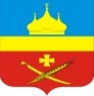 РоссияРостовская область Егорлыкский районАдминистрация Егорлыкского сельского поселенияПОСТАНОВЛЕНИЕ«24» декабря 2021 г. 	                  №  46            	               ст. ЕгорлыкскаяО недоведении муниципального задания муниципальному казенному учреждению культуры и спорта Егорлыкского сельского поселения «Егорлыкский сельский дом культуры»В соответствии с постановлением Администрации Егорлыкского сельского поселения от 14.10.2015 № 456 «О порядке формирования муниципального задания на оказание муниципальных услуг (выполнение работ) в отношении муниципальных казенных учреждений Егорлыкского сельского поселения и финансового обеспечения выполнения муниципального задания», руководствуясь подпунктом 11 пункта 2 статьи 31 Устава муниципального образования «Егорлыкское сельское поселение», постановляю:1. В соответствии с абз. 4 п 2.2 части 2 приложения 1 к постановлению Администрации Егорлыкского сельского поселения от 14.10.2015 № 456 «О порядке формирования муниципального задания на оказание муниципальных услуг (выполнение работ) в отношении муниципальных казенных учреждений Егорлыкского сельского поселения и финансового обеспечения выполнения муниципального задания» установить, что муниципальное задание муниципальному казенному учреждению культуры и спорта Егорлыкского сельского поселения «Егорлыкский сельский дом культуры» на 2022 год и плановый период 2023 и 2024 годов не формируется и не доводится.2. Настоящее постановление вступает в силу с момента подписания.3. Контроль за выполнением постановления оставляю за собой.Глава АдминистрацииЕгорлыкского сельского поселения                                               И.И. ГулайПостановление вносит:сектор экономики и финансов Администрации Егорлыкского сельского поселения